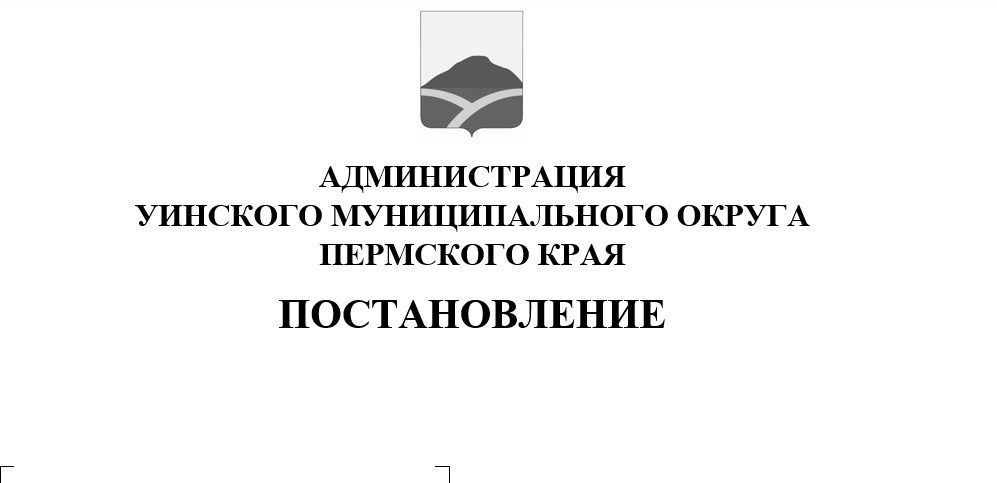                                               12.12.2022    259-01-03-483	В соответствии с пунктом 5 статьи 14  Федерального закона от 06.10.2003 № 131-ФЗ  «Об общих принципах организации местного самоуправления в Российской Федерации», частью 4 статьи 17 Федерального  закона   от 08.11.2007  № 257-ФЗ «Об автомобильных дорогах и о дорожной деятельности в Российской Федерации и о внесении изменений в отдельные законодательные акты Российской Федерации», со статьей 2 Федерального закона Российской Федерации от 10.12.1995 № 196-ФЗ «О безопасности дорожного движения», Приказом Минтранса России от 07.08.2020 № 288 № «О порядке проведения оценки технического состояния автомобильных дорог»,Администрация Уинского муниципального округа Пермского края ПОСТАНОВЛЯЕТ:Утвердить Порядок проведения оценки технического состояния автомобильных дорог общего пользования местного значения, расположенных на территории Уинского муниципального округа Пермского края, согласно Приложению № 1 к настоящему постановлению.Утвердить Положение о постоянно действующей комиссии по оценкетехнического состояния автомобильных дорог общего пользования местного значения, согласно Приложению № 2 к настоящему постановлению.Создать и утвердить состав комиссии по оценке технического состояния автомобильных дорог общего пользования местного значения, согласно Приложению № 3 к настоящему постановлению.Настоящее постановление вступает в силу с момента подписания и подлежит размещению на официальном сайте администрации Уинского муниципального округа в информационно-телекоммуникационной сети«Интернет» (http://uinsk.ru/).Контроль над исполнением настоящего постановления возложить наначальника муниципального казенного учреждения «Управление по строительству, ЖКХ и содержанию дорог Уинского муниципального округаКвиткова Д.Н.Глава муниципального округа –глава администрации Уинскогомуниципального округа                                                      А.Н. ЗелёнкинПриложение № 1 к постановлению Администрации Уинского муниципального округа Пермского края от 2022 г. № Порядок проведения оценки технического состояния автомобильных дорог общего пользования местного значения, расположенных на территории Уинского муниципального округа Пермского края.1.	 Настоящий Порядок проведения оценки технического состояния автомобильных дорог общего пользования местного значения (далее - Порядок) устанавливает правила определения соответствия транспортно-эксплуатационных характеристик автомобильных дорог общего пользования местного расположенных на территории Уинского муниципальногоокруга Пермского края, требованиям технических регламентов, а также иным нормативным актам в соответствии с требованиями законодательства Российской Федерации в сфере технического регулирования.2.	 Для целей настоящего Порядка применяются следующие термины: Оценка технического состояния автомобильных дорог общего пользования местного значения расположенных на территории Уинского муниципального округа Пермского края - установление соответствия транспортно - эксплуатационных характеристик автомобильной дороги, полученных на основании данных ее диагностики, требованиям технических регламентов, а также иным нормативным документам в соответствии с требованиями законодательства российской Федерации в сфере технического регулирования;Диагностика автомобильной дороги местного значения понимается комплекс работ по обследованию, сбору и анализу информации о параметрах, характеристиках и условиях функционирования автомобильной дороги, о наличии повреждений её элементов и причин их появления, о характеристиках транспортных потоков;Транспортно-эксплуатационные характеристики автомобильной дороги - комплекс характеристик технического уровня автомобильной дороги и её эксплуатационного состояния, обеспечивающий требуемые потребительские свойства автомобильной дороги;3.	 К основным постоянным параметрам и характеристикам автомобильной дороги, определяющим её технический уровень, относятся: ширина проезжей части и земляного полотна; габарит приближения; длины прямых, число углов поворотов в плане трассы и величины их радиусов; протяжённость подъёмов и спусков; продольный и поперечный уклоны; высота насыпи и глубина выемки; габариты искусственных дорожных сооружений; наличие элементов водоотвода; наличие элементов обустройства дороги и технических средств организации дорожного движения.4.	 К основным переменным постоянным параметрам и характеристикам автомобильной дороги, определяющим её эксплуатационное состояние относятся: продольная ровность и колейность дорожного покрытия; сцепные свойства дорожного покрытия и состояние обочин; прочность дорожной одежды; грузоподъемность искусственных дорожных сооружений; объём и вид повреждений проезжей части, земляного полотна и системы водоотвода, искусственных дорожных сооружений, элементов обустройства дороги и технических средств организации дорожного движения.5.	 К основным показателям потребительских свойств относятся: средняя скорость движения транспортного потока; безопасность и удобство транспортного потока; пропускная способность и уровень загрузки автомобильной дороги движением; среднегодовая интенсивность движения и состав транспортного потока; способность дороги пропускать транспортные средства с допустимыми для движения осевыми нагрузками, общей массой и габаритами; степень воздействия дороги на окружающую среду.6.	 Оценка технического состояния автомобильных дорог местного значения проводится: в отношении автомобильных дорог общего пользования местного значения - Администрацией Уинского муниципального округа Пермского края в области использования автомобильных дорог и осуществления дорожной деятельности, либо уполномоченной ей организацией.7.	 Для проведения работ по диагностике и оценке технического состояния автомобильных дорог общего пользования местного значения, могут привлекаться организации, имеющие необходимые приборы, оборудование, передвижные лаборатории и квалифицированный персонал, на основе конкурсов (аукционов), проводимых в соответствии с законодательством Российской Федерации.8.	 Результаты оценки технического состояния автомобильной дороги используются для: - формирования и обновления автоматизированного банка дорожных и мостовых данных; заполнения форм государственной статистической отчётности; оценки потребности в работах по реконструкции, капитальному ремонту, ремонту и содержанию автомобильных дорог;- ежегодного и среднесрочного планирования работ по реконструкции, капитальному ремонту, ремонту и содержанию автомобильных дорог;- разработки обоснований по реконструкции, капитальному ремонту, ремонту и содержанию автомобильных дорог и развитию дорожной сети с выбором приоритетных объектов; разработки программ по повышению безопасности дорожного движения; определения возможности движения транспортного средства, осуществляющего перевозки тяжеловесных и (или) крупногабаритных грузов, по автомобильной дороге; - организации временного ограничения или прекращения движения транспортных средств по автомобильным дорогам; оценки эффективности использования новых технологий, материалов, машин и механизмов при реконструкции, капитальном ремонте, ремонте и содержании автомобильных дорог; формирования муниципального реестра автомобильных дорог местного значения; иных целей, предусмотренных законодательством Российской Федерации.Виды диагностики автомобильных дорог общего пользования местного значения, расположенных на территории Уинского муниципального округа Пермского краяПриложение № 2 к постановлению Администрации Уинского муниципального округа Пермского края от2022 г. №ПОЛОЖЕНИЕо постоянно действующей комиссии по оценке технического состояния автомобильных дорог общего пользования местного значения.Постоянно действующая комиссия по оценке технического состояния автомобильных дорог общего пользования местного значения, (далее - комиссия) является коллегиальным органом, осуществляющим обследование состояния дорог общего пользования, за исключением автомобильных дорог общего пользования, мостов и иных транспортных инженерных сооружений федерального и регионального значения, расположенных на территории Уинского муниципального округа Пермского края, с целью выработки предложений по устранению недостатков в состоянии, оборудовании и содержании автомобильных дорог общего пользования.Комиссия в своей деятельности руководствуется федеральными, областными законами, нормативно-правовыми актами Администрации Уинского муниципального округа Пермского края и настоящим Положением.Основной задачей комиссии является оценка соответствия технического состояния и уровня содержания, автомобильных дорог общего пользования местного значения, установленным государственными стандартами Российской Федерации, строительными нормами и правилами, техническими правилами ремонта и содержания автомобильных дорог, другими нормативными документами.4.	 Основной функцией комиссии является непосредственное обследование автомобильных дорог общего пользования. Для осмотра автомобильных дорог общего пользования могут привлекаться специализированные организации.5.	 Оценка технического состояния автомобильных дорог проводится комиссией не реже одного раза в год.6.	 Организация работы комиссии осуществляется в соответствии с графиком, утверждаемым председателем комиссии, а в случае необходимости - по инициативе председателя комиссии.7.	 Виды диагностики приведены в Приложении № 1 к настоящему постановлению.8.	 В процессе диагностики технического состояния автомобильных дорог определяются:1)	 параметры и характеристики автомобильной дороги, определяющие степень соответствия нормативным требованиям постоянных (незначительно меняющихся в процессе эксплуатации или меняющихся после реконструкции и капитального ремонта) параметров и характеристик автомобильной дороги (технический уровень автомобильной дороги):ширина проезжей части и земляного полотна; габарит приближения;длины прямых, число углов поворотов в плане трассы и величины их радиусов;протяженность подъемов и спусков; продольный и поперечный уклоны; высота насыпи и глубина выемки; габариты искусственных дорожных сооружений; наличие элементов водоотвода;наличие элементов обустройства дороги и технических средств организации дорожного движения;2)	 параметры и характеристики автомобильной дороги, определяющие степень соответствия нормативным требованиям переменных параметров и характеристик автомобильной дороги, организации и условий дорожного движения, изменяющихся в процессе эксплуатации автомобильной дороги (эксплуатационное состояние автомобильной дороги):продольная ровность и колейность дорожного покрытия; сцепные свойства дорожного покрытия и состояние обочин; прочность дорожной одежды;грузоподъемность искусственных дорожных сооружений; объем, и вид повреждений проезжей части, земляного полотна и системы водоотвода, искусственных дорожных сооружений, элементов обустройства дороги и технических средств организации дорожного движения;3)	характеристики автомобильной дороги, определяющие совокупность показателей, влияющих на эффективность и безопасность работы автомобильного транспорта, отражающих интересы пользователей и степень влияния на окружающую среду (потребительские свойства автомобильной дороги):средняя скорость движения транспортного потока;безопасность и удобство движения транспортного потока;пропускная способность и уровень загрузки автомобильной, дороги движением;среднегодовая суточная интенсивность движения и состав транспортного потока;способность дороги пропускать транспортные средства с допустимыми для движения осевыми нагрузками, общей массой и габаритами;степень воздействия дороги на окружающую среду.9.	 Результаты обследования дорожных условий оформляются актом оценки технического состояния автомобильных дорог, расположенных на территории Уинского муниципального округа Пермского края (далее - акт), согласно Приложению № 4 к настоящему Положению, в котором дается заключение комиссии о возможности эксплуатации действующих дорог общего пользования.10.	 Акт подписывается председателем, если за него проголосовало не менее двух третей от числа членов комиссии.	Приложение № 3 к постановлению Администрации Уинского муниципального округа Пермского края от2022 г. № Состав комиссиипо оценке технического состояния автомобильных дорог общего пользования местного значения расположенных на территории Уинского муниципального округа Пермского края.  Матынова Юлия Азатовна        -	Заместитель Главы Уинского муниципального округа Пермского края, председатель комиссии;Члены комиссии:Приложение № 4 к постановлению Администрации Уинского муниципального округа Пермского края от2022 г. № АКТоценки технического состояния автомобильных дорог, общего пользования местного значения, расположенных на территории Уинского муниципального округа Пермского краяПостоянно действующая комиссия по оценке технического состояния автомобильных дорог, общего пользования местного значения,  расположенных на территории Уинского муниципального округа Пермского краяот ____________ № ___в составе:председателя комиссии:секретарь комиссии:членов комиссии:Рассмотрев представленную документацию:__________________________________________________________________________________________________________________и проведя визуальное обследование объекта __________________________________________________________________________________________________________________(указать наименование объекта и его функциональное назначение)по адресу: пермский край, Уинский район, ____________________________________________________________________________год ввода в эксплуатацию _____________________, дата  последнего  ремонта,  реконструкции  ___________________________, протяженность ___________________________ к.м.,установила следующее:Параметры и характеристики автомобильной дороги, определяющие степень соответствия нормативным требованиям постоянных (незначительно меняющихся в процессе эксплуатации или меняющихся после реконструкции и капитального ремонта) параметров и характеристик автомобильной дороги (технический уровень автомобильной дороги):2)параметры и характеристики автомобильной дороги, определяющие степень соответствия нормативным требованиям переменных параметров и характеристик автомобильной дороги, организации и условий дорожного движения, изменяющихся в процессе эксплуатации автомобильной дороги (эксплуатационное состояние автомобильной дороги):характеристики автомобильной дороги, определяющие совокупность показателей, влияющих на эффективность и безопасность работы автомобильного транспорта, отражающих интересы пользователей и степень влияния на окружающую среду (потребительские свойства автомобильной дороги):Заключение:Заключение по оценке технического состояния объекта:Предложения по проведению неотложных и перспективных мероприятий:Председатель комиссии: 	 /	(подпись)	(Ф.И.О.)Члены комиссии: 	 /	/(подпись)	(Ф.И.О.)	 /	/(подпись)	(Ф.И.О.)	 /	/(подпись)	(Ф.И.О.)	 /	/(подпись)	(Ф.И.О.)	 /	/(подпись)	(Ф.И.О.)	 /	/(подпись)	(Ф.И.О.)№ п/пВид диагностикиСостав работПериодичностьпроведениядиагностики1ПервичнаядиагностикаИнструментальное и визуальное обследование по параметрам, влияющим на транспортно-эксплуатационные характеристики автомобильных дорогодин раз в 3 - 5 лет2ПовторнаядиагностикаИнструментальное и визуальное обследование с выборочным количеством параметров, влияющих на транспортно-эксплуатационные характеристики автомоильных дорогодин раз в год33ПриемочнаядиагностикаИнструментальное и визуальное обследование по параметрам, влияющим на транспортно-эксплуатационные характеристики автомобильных дорогпри вводе автомобильной дороги (участков дороги) в эксплуатацию после строительства, реконструкции или капитального ремонта44СпециализированнаядиагностикаДетальноеинструментальное и визуальное обследование автомобильных дорог или участков автомобильных дорог по заданному числу параметров с использованием элементов изыскательских работпри определениивозможностидвижениятранспортногосредства,осуществляющегоперевозкитяжеловесных и (или)крупногабаритных грузов по автомобильной дороге, а также в иных случаях, когда необходимо выявление причин сниженияпараметров ихарактеристикэлементовавтомобильныхдорогБартова Наталья Евгеньевна- Инженер муниципального казенного учреждения «Управление по строительству, ЖКХ и содержанию дорог Уинского муниципального округа», секретарь комиссии;Квитков Дмитрий Николаевич- Начальник муниципального казенного учреждения «Управление по строительству, ЖКХ и содержанию дорог Уинского муниципального округа»;Ворончихина Марина Анатольевна– Главный инженер муниципального казенного учреждения «Управление по строительству, ЖКХ и содержанию дорог Уинского муниципального округа»;- государственный инспектор дорожного надзора ОГИБДД Отделения МВД России по Уинскому муниципальному округу;- государственный инспектор дорожного надзора ОГИБДД Отделения МВД России по Уинскому муниципальному округу;Рассохин Олег ВячеславовичНачальник отдела архитектуры и градостроительства администрации Уинского муниципального округа;Игошева Анастасия Сергеевна- Консультант отдела имущественных отношений управления имущественных и земельных отношений администрации Уинского муниципального округа.№ п/пНаименование показателяЕд.изм.Количество1.ширина проезжей части и земляного полотнапог. м2.габариты искусственных дорожных сооруженийм3.наличие элементов водоотводашт./м.4.наличие элементов обустройства дороги и технических средств организации дорожного движенияшт.№ п/пНаименование показателяХарактеристики1продольная ровность и колейность дорожного покрытия2сцепные свойства дорожного покрытия и состояние обочин3прочность дорожной одежды4грузоподъемность искусственных дорожных сооружений5объем и вид повреждений проезжей части, земляного полотна и системы водоотвода, искусственных дорожных сооружений, элементов обустройства дороги и технических средств организации дорожного движения№ п/пНаименование показателяХарактеристики1.средняя скорость движения транспортного потока2.безопасность и удобство движения транспортного потока